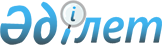 Об определении лиц, у которых будут приобретаться работы и услуги в рамках строительства объектов в области ҰлытауПостановление Правительства Республики Казахстан от 26 декабря 2022 года № 1063
      В соответствии с подпунктом 56) пункта 3 статьи 39 Закона Республики Казахстан "О государственных закупках" Правительство Республики Казахстан ПОСТАНОВЛЯЕТ:
      1. Определить лица, у которых будут приобретаться работы и услуги в рамках строительства объектов в области Ұлытау, согласно приложению к настоящему постановлению.
      2. Настоящее постановление вводится в действие со дня его подписания. Лица, у которых будут приобретаться работы и услуги в рамках строительства объектов в области Ұлытау
					© 2012. РГП на ПХВ «Институт законодательства и правовой информации Республики Казахстан» Министерства юстиции Республики Казахстан
				
      Премьер-МинистрРеспублики Казахстан 

А. Смаилов
Приложение
к постановлению Правительства
Республики Казахстан
от 26 декабря 2022 года № 1063
№ п/п
Наименование объекта
Наименование услуг/работ
Наименование поставщика
БИН
1.
Строительство многоэтажных 6 жилых домов в городе Жезказгане
строительно-монтажные работы
ТОО "Самға"
070440005824
2.
Строительство многоэтажных 5 жилых домов в городе Жезказгане
строительно-монтажные работы
ТОО "Астана Премиум Строй"
180240000983
3.
Строительство административного здания в городе Жезказгане
строительно-монтажные работы
ТОО
"Қаршыға-97"
070540012474
4.
Строительство общежития на 200 мест для специализированной школы-интерната для одаренных детей имени Абая в городе Жезказгане
строительно-монтажные работы
ТОО
"Қаршыға-97"
070540012474